附件3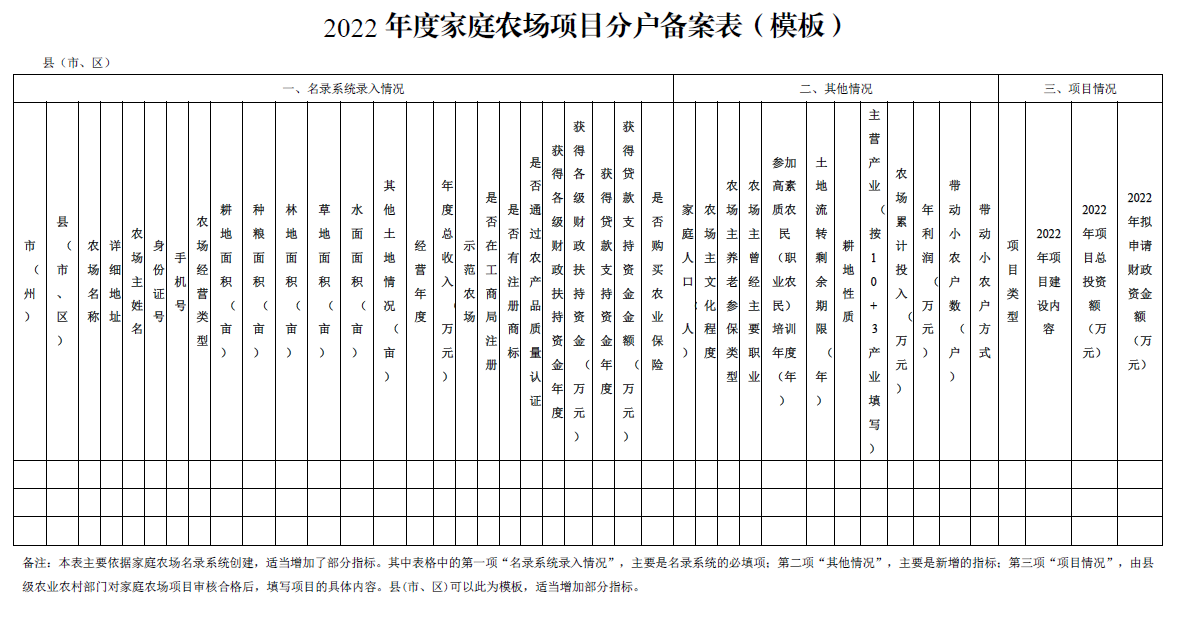 附件4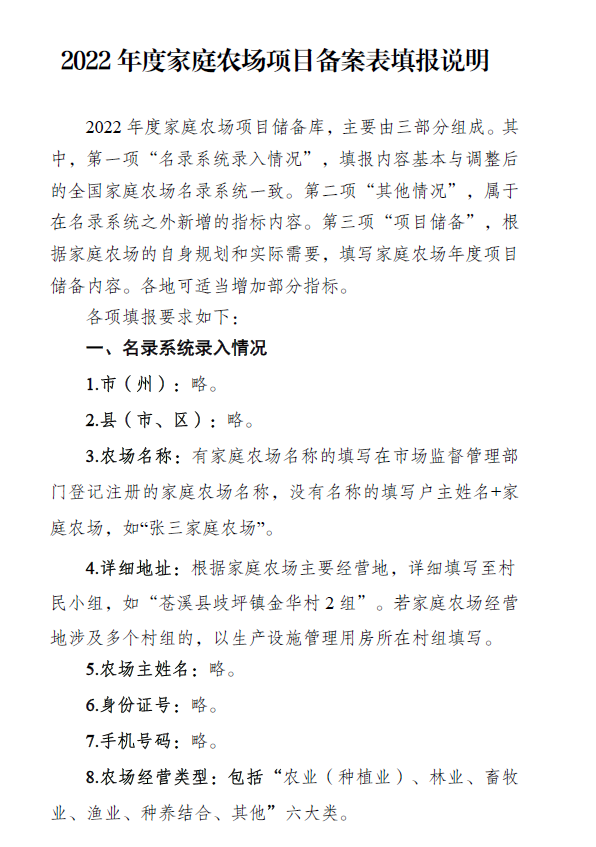 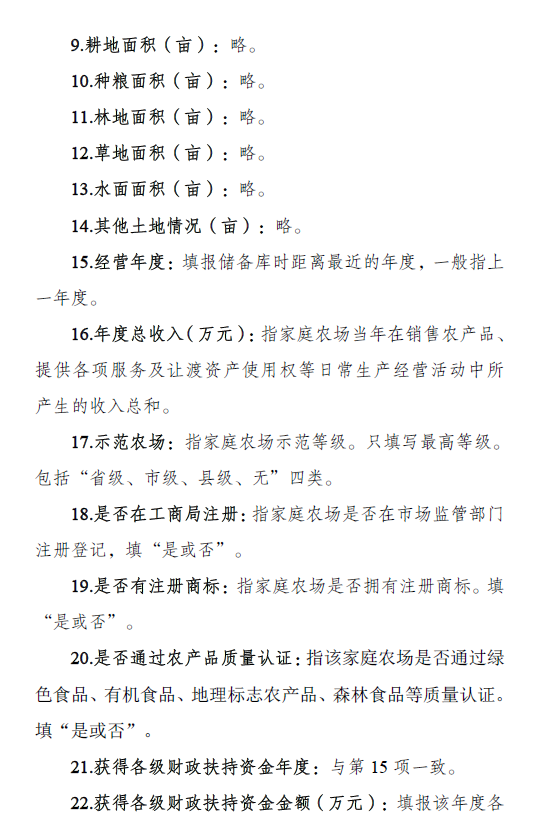 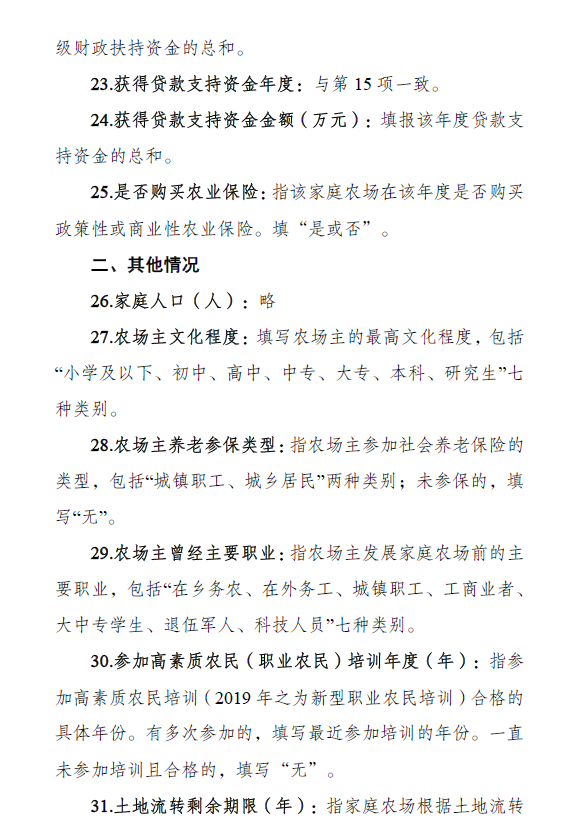 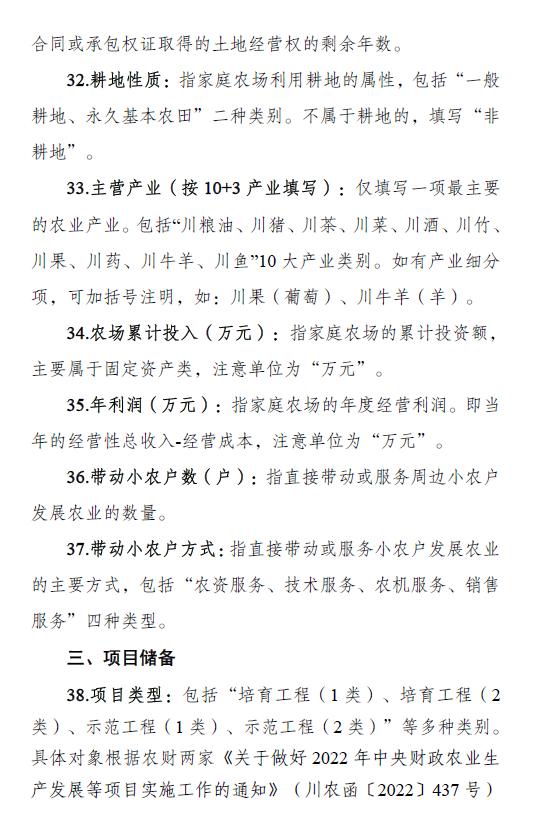 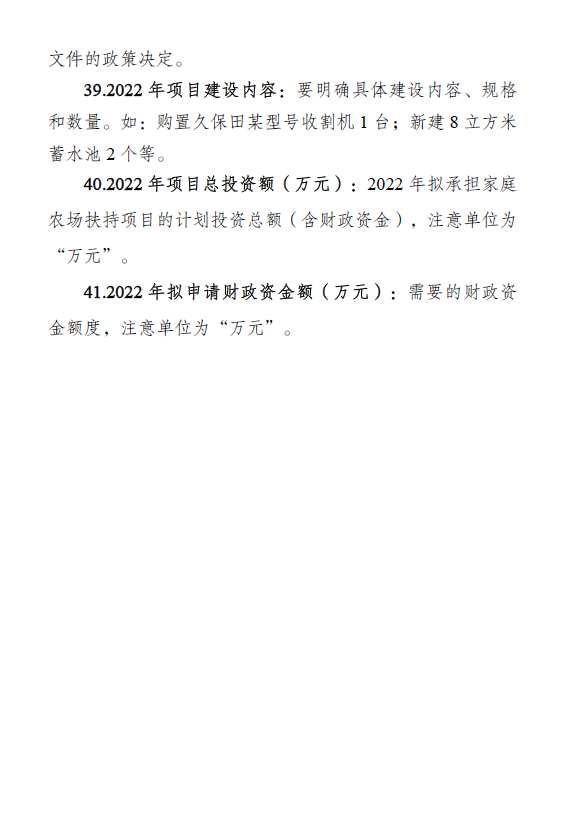 